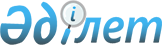 Ақтөбе қалалық мәслихатының кезекті үшінші сессиясының 2007 жылғы 19 желтоқсандағы "2008 жылға арналған Ақтөбе қаласының бюджеті туралы" әділет басқармасында 2008 жылғы 10 қаңтарда N 3-1-82 санымен тіркелген N 24 шешіміне өзгерістер мен толықтырулар енгізу туралы
					
			Күшін жойған
			
			
		
					Ақтөбе облысы Ақтөбе қалалық мәслихатының кезектен тыс төртінші сессиясының 2008 жылғы 3 наурыздағы N 45 шешімі. Ақтөбе облысы Ақтөбе қаласының әділет басқармасында 2008 жылғы 20 наурызда N 3-1-84 тіркелді. Орындалу мерзімі аяқталуына байланысты күші жойылды - Ақтөбе қалалық әділет басқармасының 2009 жылғы 25 ақпандағы N 01-1-05/1480 хатымен

      Қазақстан Республикасының 2001 жылғы 23 қаңтардағы N 148 "Қазақстан Республикасындағы жергілікті мемлекеттік басқару туралы" Заңының 6, 7 баптарына және 2004 жылғы 24 сәуірдегі N 548 Қазақстан Республикасы Бюджеттік Кодексінің 40, 63, 91 баптарына сәйкес Ақтөбе қалалық мәслихаты ШЕШІМ ЕТТІ: 

      1. Ақтөбе қалалық мәслихатының кезекті үшінші сессиясының 2007 жылғы 19 желтоқсандағы "2008 жылға арналған Ақтөбе қаласының бюджеті туралы" әділет басқармасында 2008 жылғы 10 қаңтарда N 3-1-82 санымен тіркелген N 24 шешіміне келесі өзгерістер мен толықтырулар енгізілсін:       1 тармақтағы: 

      "17287984" саны "17790139" санына ауыстырылсын; 

      "1960000" саны "1457845" санына ауыстырылсын. 

      9 тармақ келесі мазмұндағы 9-1 тармақшасымен толықтырылсын: 

      "9-1. Бұрын облыстық бюджеттен бөлінген мақсатты трансферттер "Ақтөбе қаласының жұмыспен қамту және әлеуметтік бағдарламалар бөлімі" мемлекеттік мекемесінің "Мемлекеттік атаулы әлеуметтік көмек" бағдарламасы бойынша тамақ өнімдері бағаларының көтерілуіне орай халықтың осал әлеуметтік бөліктеріне өтемақылар төлемі қаражаттары 6 млн. 364 мың теңгеге кемітіліп, "Жергілікті өкілетті органдардың шешімі бойынша азаматтардың жекелеген топтарына әлеуметтік көмек" бағдарламасына бағытталсын". 

      14 тармақ 16 тармақ болып қайта нөмірленсін.       Келесі мазмұндағы 14 тармақ және 14-1 тармақшасы жаңа редакцияда қосылсын: 

      "14. 2008 жылғы 1 қаңтардағы Бюджет қаржысының ерікті қалдықтары есебінен жалпы сомасы 402 млн. 324 мың теңге бөлінсін: 

      "Ақтөбе қаласының білім беру бөлімі" мемлекеттік мекемесінің "Жалпы білім беру" бағдарламасына 30 млн. теңге, "Мектепке дейінгі тәрбие ұйымдарының қызметін қамтамасыз ету" 6 млн. 603 мың теңге, "Аудандық (қалалық) ауқымдағы мектеп олимпиадаларын және мектептен тыс іс-шараларды өткізу" 5 млн. теңге, "Білім беру бөлімінің қызметін қамтамасыз ету" 418 мың теңге; 

      "Ақтөбе қаласының жұмыспен қамту және әлеуметтік бағдарламалар бөлімі" мемлекеттік мекемесінің "Жұмыспен қамту және әлеуметтік бағдарламалар бөлімінің қызметін қамтамасыз ету" бағдарламасына 595 мың теңге; 

      "Ақтөбе қаласының құрылыс бөлімі" мемлекеттік мекемесінің "Тұрғын үй салу" бағдарламасына 80 млн. 800 мың теңге, "Инженерлік коммуникациялық инфрақұрылымды дамыту және жайластыру" бағдарламасына 32 млн. 494 мың теңге, "Көркейту объектілерін дамыту" бағдарламасына 3 млн. 607 мың теңге, "Дене шынықтыру және спорт объектілерін дамыту" бағдарламасына 3 млн. 723 мың теңге, "Сумен жабдықтау жүйесін дамыту" бағдарламасына 579 мың теңге, "Құрылыс бөлімінің қызметін қамтамасыз ету" бағдарламасына 2 млн. 283 мың теңге; 

      "Ақтөбе қаласының тұрғын-үй коммуналдық шаруашылық, жолаушылар көлігі және автомобиль жолдары бөлімі" мемлекеттік мекемесінің "Мемлекеттік тұрғын үй қорының сақталуын ұйымдастыру" бағдарламасына 5 млн. теңге, "Сумен жабдықтау және су бөлу жүйесінің қызмет етуі" бағдарламасына 48 млн. 300 мың теңге, "Елді мекендердегі көшелерді жарықтандыру" бағдарламасына 48 млн. 500 мың теңге, "Автомобиль жолдарының жұмыс істеуін қамтамасыз ету" бағдарламасына 65 млн. 62 мың теңге, "Елді мекендерді абаттандыру және көгалдандыру" бағдарламасына 50 млн. теңге, "Тұрғын-үй коммуналдық шаруашылығы, жолаушылар көлігі және автомобиль жолдары бөлімінің қызметін қамтамасыз ету" бағдарламасына 500 мың теңге; 

      "Ақтөбе қаласы мәслихатының аппараты" мемлекеттік мекемесінің "Қала мәслихатының қызметін қамтамасыз ету" бағдарламасына 846 мың теңге; 

      "Ақтөбе қаласы әкімінің аппараты" мемлекеттік мекемесінің "Қала әкімінің қызметін қамтамасыз ету" бағдарламасына 11 млн. 476 мың теңге; 

      "Ақтөбе қаласының экономика және бюджеттік жоспарлау бөлімі" мемлекеттік мекемесінің "Экономика және бюджеттік жоспарлау бөлімінің қызметін қамтамасыз ету" бағдарламасына 1 млн. 537 мың теңге; 

      "Ақтөбе қаласының қаржы бөлімі" мемлекеттік мекемесінің "Қаржы бөлімінің қызметін қамтамасыз ету" бағдарламасына 3 млн. 185 мың теңге; 

      "Ақтөбе қаласының ішкі саясат бөлімі" мемлекеттік мекемесінің "Ішкі саясат бөлімінің қызметін қамтамасыз ету" бағдарламасына 194 мың теңге; 

      "Ақтөбе қаласының дене шынықтыру және спорт бөлімі" мемлекеттік мекемесінің "Дене шынықтыру және спорт бөлімінің қызметін қамтамасыз ету" бағдарламасына 113 мың теңге; 

      "Ақтөбе қаласының сәулет және қала құрылысы бөлімі" мемлекеттік мекемесінің "Қала құрылысы және сәулет бөлімінің қызметін қамтамасыз ету" бағдарламасына 320 мың теңге; 

      "Ақтөбе қаласының ауыл шаруашылығы бөлімі" мемлекеттік мекемесінің "Ауыл шаруашылығы бөлімінің қызметін қамтамасыз ету" бағдарламасына 89 мың теңге; 

      "Ақтөбе қаласының жер қатынастары бөлімі" мемлекеттік мекемесінің "Жер қатынастары бөлімінің қызметін қамтамасыз ету" бағдарламасына 398 мың теңге; 

      "Ақтөбе қаласының кәсіпкерлік бөлімі" мемлекеттік мекемесінің "Кәсіпкерлік бөлімінің қызметін қамтамасыз ету" бағдарламасына 702 мың теңге.       14-1. Ақтөбе қаласы әкімдігінің 2008 жылғы 18 қаңтардағы N 203 "Ақтөбе қаласы әкімдігінің 2007 жылғы 28 желтоқсандағы N 3621 қаулысына өзгерістер мен толықтырулар енгізу туралы" қаулысы негізінде 2008 жылдың 1 қаңтарына бюджет қаржысының ерікті қалдықтары 99 млн. 831 мың теңге есебінен төмендегідей бағытталғандығын назарға алу: 

      "Ақтөбе қаласының құрылыс бөлімі" мемлекеттік мекемесінің "Инженерлік коммуникациялық инфрақұрылымды дамыту және жайластыру" бағдарламасына 98 млн. 281 мың теңге, "Тұрғын үй құрылысы" бағдарламасына 587 мың теңге; 

      "Ақтөбе қаласының қаржы бөлімі" мемлекеттік мекемесінің "Нысаналы пайдаланылмаған (толық пайдаланылмаған) трансферттерді қайтару" бағдарламасына қолданылмаған арнайы трансферттер сомасын міндетті түрде жоғары тұрған бюджетке қайтаруға 963 мың теңге". 

      Келесі мазмұндағы 15 тармақ және 15-1, 15-2, 15-3 тармақшалары жаңа редакцияда қосылсын: 

      "15. "Ақтөбе қаласының білім беру бөлімі" мемлекеттік мекемесінің "Жалпы білім беру" бағдарламасы бойынша қаражаттары 4 млн. 512 мың теңгеге кемітіліп, "Аудандық (қалалық) ауқымдағы мектеп олимпиадаларын және мектептен тыс іс-шараларды өткізу" бағдарламасына бағытталсын;       15-1. "Ақтөбе қаласы мәслихатының аппараты" мемлекеттік мекемесінің "Ақпараттық жүйелер құру" бағдарламасы бойынша қаражаттары 600 мың теңгеге кемітіліп, "Қала мәслихатының қызметін қамтамасыз ету" бағдарламасына бағытталсын;       15-2. "Ақтөбе қаласының тұрғын-үй коммуналдық шаруашылық, жолаушылар көлігі және автомобиль жолдары бөлімі" мемлекеттік мекемесінің "Автомобиль жолдарының жұмыс істеуін қамтамасыз ету" бағдарламасы бойынша қаражаттары 29 млн. 210 мың теңгеге кемітіліп, "Көлік инфрақұрылымын дамыту" бағдарламасына бағытталсын;       15-3. "Ақтөбе қаласының қаржы бөлімі" мемлекеттік мекемесінің "Коммуналдық меншікке түскен мүлікті есепке алу, сақтау, бағалау және сату" бағдарламасы бойынша қаражаттары 2 млн. 400 мың теңгеге кемітіліп, "Ақтөбе қаласының жұмыспен қамту және әлеуметтік бағдарламалар" мемлекеттік мекемесінің "Жергілікті өкілетті органдардың шешімі бойынша азаматтардың жекелеген топтарына әлеуметтік көмек" бағдарламасына 200 мың теңге, "Мұқтаж азаматтарға үйде әлеуметтік көмек көрсету" бағдарламасына 2 млн. 200 мың теңге бағытталсын". 

      2. Ақтөбе қалалық мәслихатының кезекті үшінші сессиясының 2007 жылғы 19 желтоқсандағы N 24 "Ақтөбе қаласының 2008 жылға арналған бюджеті туралы" әділет басқармасында 2008 жылғы 10 қаңтардағы N 3-1-82 санымен тіркелген шешіміне өзгерістер мен толықтырулар енгізу туралы" шешімінің 1, 2 қосымшалары осы шешімнің 1, 2 қосымшаларына сәйкес жаңа редакцияда жазылсын. 

      3. Осы шешім 2008 жылдың 1 қаңтарынан бастап қолданысқа енгізіледі.       Сессия төрағасы Т.Хамитов       Мәслихат хатшысы С.Шынтасов 

Ақтөбе қалалық мәслихатының 

2008 жылғы 3 наурыздағы 

кезектен тыс төртінші сессиясының 

N 45 шешіміне 1 қосымша 2008 жылға арналған Ақтөбе қаласының нақтыланған бюджеті 

Ақтөбе қалалық мәслихаттың 

2008 жылғы 3 наурыздағы 

кезектен тыс төртінші сессиясының 

N 45 шешіміне 2 қосымша 2008 жылға арналған қалалық бюджеттің 

бюджеттік даму бағдарламаларының 

ТІЗБЕСІ 
					© 2012. Қазақстан Республикасы Әділет министрлігінің «Қазақстан Республикасының Заңнама және құқықтық ақпарат институты» ШЖҚ РМК
				Санат Класс Класс ішіндегі Специфика    Кірістер атаулары    Мөлшері мы ң те ң ге 1 2 3 4 5 6 I . КІРІСТЕР 19247984 1 СА ЛЫҚ ТҮСІМДЕРІ 8168029 01 Табыс салы ғ ы 1293910 2 Жеке табыс салы ғ ы 1293910 01 Төлем көзінен салық салынатын табыстардан ұсталатын жеке табыс салығы 359700 02 Төлем көзінен салық салынбайтын табыстардан ұсталатын жеке табыс салығы 750000 03 Қызметін біржолғы талон бойынша жүзеге асыратын жеке тұлғалардан алынатын жеке табыс салығы 184210 03 Әлеуметтік салық 376835 1 Әлеуметтік салық 376835 01 Әлеуметтік салық 376835 04 Меншікке салынатын салықтар 2877600 1 Мүлікке салынатын салықтар 1897000 01 Заңды тұлғалардың және жеке кәсіпкерлердің мүлкіне салынатын салық 1850000 02 Жеке тұлғалардың мүлкіне салынатын салық 47000 3 Жер салы ғ ы 330000 01 Ауыл шаруашылығы мақсатындағы жерлерге жеке тұлғалардан алынатын жер салығы 3500 02 Елді мекендер жерлеріне жеке тұлғалардан алынатын жер салығы 13000 03 Өнеркәсіп, көлік, байланыс, қорғаныс жеріне және ауыл шаруашылығына арналмаған өзге де жерге салынатын жер салығы 3500 08 Елді мекендер жерлеріне заңды тұлғалардан, жеке кәсіпкерлерден, жеке нотариустар мен адвокаттардан алынатын жер салығы 310000 4 Көлік құралдарына салынатын салық 650000 01 Заңды тұлғалардың көлік құралдарына салынатын салық 200000 02 Жеке тұлғалардың көлік құралдарына салынатын салық 450000 5 Бірыңғай жер салы ғ ы 600 01 Бірыңғай жер салығы 600 05 Тауарлар ғ а, ж ұ мыстар ғ а және қызметтер ге салынатын ішкі салықтар 3348884 2 Акциздер 3011384 01 Қазақстан Республикасының аумағында өндірілген спирттің барлық түрлері 185000 02 Қазақстан Республикасының аумағында өндірілген арақ 2670000 03 Қазақстан Республикасының аумағында өндірілген этил спиртінің көлемдік үлесі 30-дан 60 процентке дейін күшті ликер-арақ бұйымдар 24000 05 Қазақстан Республикасының аумағында өндірілген коньяк 2000 07 Қазақстан Республикасының аумағында өндірілген сыра 15560 90 Өндірушілер көтерме саудада сататын өзі өндіретін бензин (авиациялықты қоспағанда) 3340 91 Өндірушілер көтерме саудада сататын өзі өндіретін дизель отыны 2500 92 Өндірушілер бөлшек саудада өткізетін өз өндірісінің (авиациялықты қоспағанда), сондай-ақ өз өндірістің  мұқтаждарына пайдаланылатын бензин 1360 93 Өндірушілерге бөлшек саудада өткізетін өз өндірісінің, сондай-ақ өз өндірістік мұқтаждарына пайдаланылатын дизель отыны 624 96 Заңды және жеке тұлғалар бөлшек саудада өткізетін, сондай-ақ өзінің өндірістік мұқтаждарына пайдаланылатын бензин (авиациялықты қоспағанда) 65000 97 Заңды және жеке тұлғаларға бөлшек саудада өткізетін, сондай-ақ өз өндірістік мұқтаждарына пайдаланылатын дизель отыны  42000 3 Табиғи және басқа ресурстарды пайдаланғаны үшін түсетін түсімдер 125000 15 Жер учаскелерін пайдаланғаны үшін төлем 125000 4 Кәсіпкерлік және кәсіби қызметті жүргізгені үшін алынатын алымдар 212500 01 Жеке кәсіпкерлерді мемлекеттік тіркегені үшін алынатын алым 18000 02 Жекелеген қызмет түрлерімен айналысу құқығы үшін алынатын лицензиялық алым 18000 03 Заңды тұлғаларды мемлекеттік тіркегені және филиалдар мен өкілдіктерді есептік тіркегені үшін алынатын алым 12000 04 Аукциондардан алынатын алым 5000 05 Жылжымалы мүлікті кепілдікке салуды мемлекеттік тіркегені және кеменің немесе жасалып жатқан кеменің ипотекасы үшін алынатын алым 9500 14 Көлік құралдарын мемлекеттік тіркегені үшін алынатын алым 18000 18 Жылжымайтын мүлікке және олармен мәміле жасау құқығын мемлекеттік тіркегені үшін алынатын алым 47000 20 Жергілікті маңызы бар және елді мекендердегі жалпы пайдаланудағы автомобиль жолдарының бөлу жолағында сыртқы (көрнекі) жарнамаларды орналастырғаны үшін алынатын төлем 85000 08 Заңдық мәнді іс-әрекеттерді жасағаны және (немесе) о ғ ан уәкілеттігі бар мемлекеттік органдар немесе лауазымды адамдар құжаттар бергені үшін ал ын атын міндетті төлемдер 270800 1 Мемлекеттік баж 270800 02 Сотқа берілетін талап арыздардан, ерекше өндірістегі істер бойынша арыздардан (шағымдардан), жүгіну шағымдарынан, атқару парағының көшірмесін беру туралы мәселе бойынша сот анықтамасына жеке шағымдардан, сот бұйрығын шығару туралы арыздардан, сондай-ақ соттың шет ел соттары мен төрелік соттарының шешімдері бойынша атқару парақтарын, құжаттардың көшірмелерін (телнұсқаларын) бергені үшін алынатын мемлекеттік баж    250000 04 Азаматтық хал актілерін тіркегені, азаматтарға азаматтық хал актілерін тіркегені туралы қайта куәліктер бергені үшін, сондай-ақ туу, неке, некені бұзу, өлу туралы актілердің жазбаларын өзгерту, толықтыру, түзету мен қалпына келтіруге байланысты куәліктерді бергені үшін алынатын мемлекеттік баж   7600 05 Шет елге баруға және Қазақстан Республикасына басқа мемлекеттерден адамдарды шақыруға құқық беретін құжаттарды ресімдегені үшін, сондай-ақ осы құжаттарға өзгерістер енгізгені үшін алынатын мемлекеттік баж 1700 06 Шетелдіктердің паспорттарына немесе оларды ауыстыратын құжаттарына Қазақстан Республикасынан кету және Қазақстан Республикасына келу құқығына виза бергені үшін алынатын мемлекеттік баж   4000 07 Қазақстан Республикасы азаматтығын алу, Қазақстан Республикасы азаматтығын қалпына келтіру және Қазақстан Республикасы азаматтығын тоқтату туралы құжаттарды ресімдегені үшін алынатын мемлекеттік баж   400 08 Тұрғылықты жерін тіркегені үшін алынатын мемлекеттік баж 4200 09 Аң аулау құқығына рұқсат берілгені үшін алынатын мемлекеттік баж 400 10 Жеке және заңды тұлғалардың азаматтық, қызметтік қаруының (аңшылық суық қаруды, белгі беретін қаруды, ұңғысыз атыс қаруын, механикалық шашыратқыштарды, көзден жас ағызатын немесе тітіркендіретін заттар талтырылған аэрозольді және басқа құрылғыларды, үрлемелі қуаты 7,5 Дж-дан аспайтын пневматикалық қаруды  қоспағанда және калибрі 4,5 миллиметрге дейінгілерін қоспағанда) әрбір бірлігін тіркегені және қайта тіркегені үшін алынатын мемлекеттік баж   750 12 Қаруды және оның оқтарын  сақтауға немесе сақтау мен алып жүруге, тасымалдауға, Қазақстан Республикасының аумағына әкелуге және Қазақстан Республикасынан әкетуге рұқсат бергені үшін алынатын мемлекеттік баж   1750 2 САЛЫҚТЫҚ ЕМЕС ТҮСІМДЕР 432971 01 Мемлекеттік меншіктен түсетін кірістер 38000 5 Мемлекет меншігіндегі мүлікті жалға беруден түсетін кірістер 38000 04 Коммуналдық меншіктегі мүлікті жалдаудан түсетін кірістер 38000 02 Мемлекеттік бюджеттен қаржыландыры л атын мемлекеттік мекемелерді тауарларды ( ж ұ мыстарды, қызметтерді) өткізуінен түсетін түсімдер 2300 1 Мемлекеттік бюджеттен қаржыландыры л атын мемлекеттік мекемелерді ң тауарларды ( жұмыстарды, қызметтерді) өткізуінен түсетін түсімдер 2300 02 Жергілікті бюджеттен қаржыландырылатын мемлекеттік мекемелер көрсететін қызметтерді сатудан түсетін түсімдер 2300 04 Мемлекеттік бюджеттен қаржыландырылатын, сондай-ақ ҚР Ұлттық Банкіні ң бюджетінен (шығыстар сметасынан ) ұсталатын және қаржыландырылатын мемлекеттік мекемелер салатын айыппұлдар, өсімпұлдар, санкциялар, өндіріп алулар   220000 1 Мұнай секторы кәсіпорындарынан түсетін түсімдерді қоспағанда, мемлекеттік бюджеттен қаржыландырылатын, сондай-ақ Қазақстан Республикасы Ұлттық Банкінің бюджетінен (шығыстар сметасынан) ұсталатын және қаржыландырылатын мемлекеттік мекемелер салатын айыппұлдар, өсімпұлдар, санкциялар, өндіріп алулар   220000 05 Жергілікті мемлекеттік органдар салатын әкімшілік айыппұлдар, өсімпұлдар, санкциялар 220000 06 Басқа да салықтық емес түсімдер 172671 1 Басқа да салық тық емес түсімдер 172671 09 Жергіліктік бюджетке түсетін салықтық емес басқа да түсімдер 172671 3 НЕГІЗГІ КАПИТАЛДЫ 

САТУДАН ТҮСЕТІН ТҮСІМДЕР 5747473 01 Мемлекеттік мекемелерге бекітілген мемлекеттік мүлікті сату 4347473 1 Мемлекеттік мекемелерге бекітілген мемлекеттік мүлікті сату 4347473 03 Азаматтарға тұрғын үй құрылысының мемлекеттік бағдарламасының шегінде пәтерлер сатудан түсетін түсімдер 4347473 03 Жерді және материалдық емес активтерді сату 1400000 1 Жерді сату 1400000 01 Жер учаскелерін сатудан түсетін түсімдер 1400000 4 ТРАНСФЕРТТЕРДІҢ ТҮСІМДЕРІ 4899511 02 Мемлекеттік басқаруды ң жо ғ ар ғ ы тұрған органдарынан түсетін трансферттер 4899511 2 Облыстық бюджеттен түсетін трансферттер 4899511 01 Ағымдағы нысаналы трансферттер 1349528 02 Нысаналы даму трансферттері 3549983 8 БЮДЖЕТ ҚАРАЖАТЫ ҚАЛДЫҚТАРЫНЫҢ ҚОЗҒАЛЫСЫ 502155 01 Бюджет қаражаты қалдықтары 502155 1 Бюджет қаражатының бос қалдықтары 502155 01 Бюджет қаражатының бос қалдықтары 502155 Қызметтік топ Ішкі функция Мемл.мекеме-ББА Бағдарлама Шы ғ ын атаулары 2008 жыл ғ а бекітілген бюджет 1 2 3 4 5 6 II. Шығындар 17790139,0 1 Жалпы сипатта ғ ы мемлекеттік қызметтер 288295,0 01 Мемлекеттік басқаруды ң жалпы функцияларын орындайтын өкілді, атқарушы және басқа органдар 196007,0 112 Аудан (облыстық маңызы бар қала) мәслихатыны ң аппараты 14986,0 001 Аудан (облыстық маңызы бар қала) мәслихатының қызметін қамтамасыз ету 14986,0 122 Аудан (облыстық маңызы бар қала) әкімінің аппараты 181021,0 001 Аудан (облыстық маңызы бар қала) әкімінің қызметін қамтамасыз ету 173918,0 002 Ақпараттық жүйелер құру 7103,0 02 Қаржылық қызмет 62856,0 452 Ауданның (облыстық маңызы бар қаланы ң) қаржы бөлімі 62856,0 001 Қаржы бөлімінің қызметін қамтамасыз ету 30092,0 003 Салық салу мақсатында мүлікті бағалауды жүргізу 2343,0 011 Коммуналдық меншікке  түскен мүлікті есепке алу, сақтау, бағалау және сату 30421,0 05 Жоспарлау және статистикалық қызмет 22124,0 453 Ауданның (облыстық маңызы бар қаланы ң ) экономика және бюджеттік жоспарлау бөлімі 22124,0 001 Экономика және бюджеттік жоспарлау бөлімінің қызметін қамтамасыз ету 22124,0 09 Жалпы сипатта ғ ы өзге де мемлекеттік қызметтер 7308,0 122 Аудан (облыстық маңызы бар қала) әкімінің аппараты 7308,0 008 Мемлекеттік қызметшілерді компьютерлік сауаттылыққа оқыту 7308,0 2 Қорғаныс 13934,0 01 Әскери мұқтаждар 7796,0 122 Аудан (облыстық маңызы бар қала) әкімінің аппараты 7796,0 005 Жалпыға бірдей әскери міндетті атқару шеңберіндегі іс-шаралар 7796,0 02 Төтенше жағдайлар жөнiндегi ж ұ мыстарды ұйымдастыру 6138,0 122 Аудан (облыстық маңызы бар қала) әкімінің аппараты 6138,0 006 Аудан (облыстық маңызы бар қала) ауқымындағы төтенше жағдайлардың алдын алу және оларды жою 6138,0 3 Қоғамдық тәртіп, қауіпсіздік, құқық, сот, қылмыстық-атқару қызметі 100708,0 01 Құқық қор ғ ау қызметі 100708,0 458 Ауданның (облыстық маңызы бар қаланы ң ) т ұрғын-үй коммуналдық шаруашылығ ы, жолаушылар көлігі және автомобиль жолдары бөлімі 100708,0 021 Елді мекендерде жол жүру қозғалысын реттеу бойынша жабдықтар мен құралдарды пайдалану 100708,0 4 Білім беру 6604559,0 01 Мектепке дейінгі тәрбие және оқыту 771349,0 464 Ауданның (облыстық маңызы бар қаланы ң ) білім беру бөлімі 771349,0 009 Мектепке дейінгі тәрбие ұйымдарының қызметін қамтамасыз ету 771349,0 02 Бастауыш, негізгі орта және жалпы орта білім беру 3892306,0 464 Ауданның (облыстық маңызы бар қаланы ң ) білім беру бөлімі 3892306,0 003 Жалпы білім  беру 3669751,0 006 Балалар үшін қосымша білім беру 222555,0 09 Білім беру саласында ғ ы өзге де қызметтер 1940904,0 464 Ауданның (облыстық маңызы бар қаланы ң ) білім беру бөлімі 52644,0 001 Білім беру бөлімнің қызметін қамтамасыз ету 17852,0 005 Ауданның (облыстық маңызы бар қаланың) мемлекеттік білім беру мекемелер үшін оқулықтар мен оқу-әдістемелік кешендерді сатып алу және жеткізу 18020,0 007 Аудандық (қалалық) ауқымдағы мектеп олимпиадаларын және мектептен тыс іс-шараларды өткізу 10572,0 116 Электрондық үкімет шеңберінде адами капиталды дамыту 6200,0 467 Ауданның (облыстық маңызы бар қаланы ң) құрылыс бөлімі 1888260,0 002 Білім беру объектілерін дамыту 1888260,0 6 Әлеуметтік көмек және әлеуметтік қамсыздандыру 646921,0 02 Әлеуметтік көмек 553221,0 451 Ауданның (облыстық маңызы бар қаланы ң ) ж ұ мыспен қамту және әлеуметтік бағдарламалар бөлімі 553221,0 002 Еңбекпен қамту бағдарламасы 68000,0 005 Мемлекеттік атаулы әлеуметтік көмек 51000,0 006 Тұрғын үй көмегі 45000,0 007 Жергілікті өкілетті органдардың шешімі бойынша азаматтардың жекелеген топтарына әлеуметтік көмек 238264,0 008 Ішкі әскерлер мен мерзімді қызметтегі әскери қызметкерлерді әлеуметтік қолдау 3200,0 009 1999 жылдың 26 шілдесінде "Отан", "Даңқ" ордендерімен марапатталған, "Халық Қаһарманы" атағын және республиканың құрметті атақтарын алған азаматтарды әлеуметтік қолдау 200,0 010 Үйден тәрбиеленіп оқытылатын мүгедек балаларды материалдық қамтамасыз ету 500,0 014 Мұқтаж азаматтарға үйде әлеуметтік көмек көрсету 60757,0 016 18 жасқа дейінгі балаларға мемлекеттік жәрдемақылар 56000,0 017 Мүгедектерді оңалту жеке бағдарламасына сәйкес, мұқтаж мүгедектерді міндетті гигиеналық құралдармен қамтамасыз етуге, және ымдау тілі мамандарының, жеке көмекшілердің қызмет көрсету 30300,0 09 Әлеуметтік көмек және әлеуметтік қамтамасыз ету салаларында ғ ы өзге де қызметтер 93700,0 451 Ауданның (облыстық маңызы бар қаланы ң ) ж ұ мыспен қамту және әлеуметтік бағдарламалар бөлімі 93700,0 001 Жұмыспен қамту және әлеуметтік бағдарламалар бөлімнің қызметін қамтамасыз ету 62047,0 011 Жәрдемақыларды және басқа да әлеуметтік төлемдерді есептеу, төлеу мен жеткізу бойынша қызметтерге ақы төлеу 500,0 012 Ақпараттық жүйелер құру 1838,0 013 Белгіленген тұрғылықты жері жоқ тұлғаларды әлеуметтік бейімдеу 29315,0 7 Т ұ р ғ ын үй -коммуналдық шаруашылық 6044031,0 01 Т ұ рғын үй шаруашылығ ы 4368171,0 458 Ауданның (облыстық маңызы бар қаланың) экономика және бюджеттік жоспарлау бөлімі 5000,0 003 Мемлекеттік тұрғын үй қорының сақтаулуын ұйымдастыру 5000,0 467 Ауданның (облыстық маңызы бар қаланы ң) құрылыс бөлімі 4363171,0 003 Тұрғын үй салу 2921396,0 004 Инженерлік коммуникациялық инфрақұрылымды дамыту және жайластыру 1441775,0 02 Коммуналдық шаруашылық 857300,0 458 Ауданның (облыстық маңызы бар қаланы ң ) т ұрғын-үй коммуналдық шаруашылығ ы, жолаушылар көлігі және автомобиль жолдары бөлімі 848300,0 012 Сумен жабдықтау және су бөлу жүйесінің қызмет етуі 348300,0 026 Ауданның (облыстық маңызы бар қаланың) коммуналдық меншігіндегі жылу жүйелерін қолдануды ұйымдастыру 500000,0 467 Ауданның (облыстық маңызы бар қаланы ң) құрылыс бөлімі 90 00,0 005 Коммуналдық шаруашылық объектілерін дамыту 9000,0 03 Елді-мекендерді көркейту 818560,0 458 Ауданның (облыстық маңызы бар қаланы ң ) т ұрғын-үй коммуналдық шаруашылығ ы, жолаушылар көлігі және автомобиль жолдары бөлімі 777953,0 015 Елді мекендердегі көшелерді жарықтандыру 213940,0 016 Елді мекендердің санитариясын қамтамасыз ету 325886,0 017 Жерлеу орындарын күтіп-ұстау және туысы жоқтарды жерлеу 18000,0 018 Елді мекендерді абаттандыру және көгалдандыру 220127,0 467 Ауданның (облыстық маңызы бар қаланы ң) құрылыс бөлімі 40607,0 007 Көркейту объектілерін дамыту 40607,0 8 Мәдениет, спорт, туризм және ақпараттық кеңістік 365176,0 01 Мәдениет саласында ғ ы қызмет 174163,0 455 Ауданның (облыстық маңызы бар қаланы ң ) мәдениет және тілдерді дамыту бөлімі 174163,0 003 Мәдени-демалыс жұмысын қолдау 174163,0 02 Спорт 100170,0 465 Ауданның (облыстық маңызы бар қаланы ң ) дене шынықтыру және спорт бөлімі 76447,0 006 Аудандық (облыстық маңызы бар қалалық) деңгейде спорттық жарыстар өткізу 73146,0 007 Әртүрлі спорт түрлері бойынша аудан (облыстық маңызы бар қала) құрама командаларының мүшелерін дайындау және олардың облыстық спорт жарыстарына қатысуы 3301,0 467 Ауданның (облыстық маңызы бар қаланы ң) құрылыс бөлімі 23723,0 008 Дене шынықтыру және спорт объектілерін дамыту 23723,0 03 Ақпараттық кеңістік 56809,0 455 Ауданның (облыстық маңызы бар қаланы ң ) мәдениет және тілдерді дамыту бөлімі 42337,0 006 Аудандық (қалалық) кітапханалардың жұмыс істеуі 39037,0 007 Мемлекеттік тілді және Қазақстан халықтарының басқа да тілді дамыту 3300,0 456 Ауданның (облыстық маңызы бар қаланы ң) ішкі саясат бөлімі 14472,0 002 Бұқаралық ақпарат құралдары арқылы мемлекеттік ақпарат саясатын жүргізу 14472,0 09 Мәдениет, спорт, туризм және ақпараттық кеңістікті ұйымдастыру жөніндегі өзге де қызметтер 34034,0 455 Ауданның (облыстық маңызы бар қаланы ң ) мәдениет және тілдерді дамыту бөлімі 8281,0 001 Мәдениет және тілдерді дамыту бөлімінің қызметін қамтамасыз ету 8281,0 456 Ауданның (облыстық маңызы бар қаланы ң) ішкі саясат бөлімі 18901,0 001 Ішкі саясат бөлімінің қызметін қамтамасыз ету 9001,0 003 Жастар саясаты саласындағы өңірлік бағдарламаларды іске асыру 9900,0 465 Ауданның (облыстық маңызы бар қаланы ң ) дене шынықтыру және спорт бөлімі 6852,0 001 Дене шынықтыру және спорт бөлімі қызметін қамтамасыз ету 6852,0 10 Ауыл, су, орман, барлық шаруашылығы, ерекше қорғалатын табиғи аумақтар, қоршаған ортаны және жануарлар дүниесін қор ғ ау, жер қатынастары 183364,0 01 Ауыл шаруашылығ ы 9906,0 462 Ауданның (облыстық маңызы бар қаланы ң ) ауыл шаруашылық бөлімі 9906,0 001 Ауыл шаруашылық бөлімінің қызметін қамтамасыз ету 6288,0 003 Мал көмінділерінің (биотермиялық шұңқырлардың) жұмыс істеуін қамтамасыз ету 1396,0 004 Ауру жануарларды санитарлық союды ұйымдастыру 2222,0 02 Су шаруашылығ ы 155258,0 467 Ауданның (облыстық маңызы бар қаланы ң) құрылыс бөлімі 155258,0 012 Сумен жабдықтау жүйесін дамыту 155258,0 06 Жер қатынастары 18200,0 463 Ауданның (облыстық маңызы бар қаланы ң ) жер қатынастары бөлімі 18200,0 001 Жер қатынастары бөлімінің қызметін қамтамасыз ету 12594,0 002 Ауыл шаруашылығы алқаптарын бір түрден екіншісіне ауыстыру жөніндегі жұмыстар 1706,0 003 Елді мекендерді жер-шаруашылық орналастыру 2100,0 006 Аудандық маңызы бар қалалардың, кенттердің, ауылдардың (селолардың), ауылдық (селолық) округтердің шекарасын белгілеу кезінде жүргізілетін жерге орналастыру 1800,0 11 Өнеркәсіп, сәулет, қала құрылысы және құрылыс қызметі 98889,0 02 Сәулет, қала құрылысы және құрылыс қызметі 98889,0 467 Ауданның (облыстық маңызы бар қаланы ң) құрылыс бөлімі 11197,0 001 Құрылыс бөлімінің қызметін қамтамасыз ету 11197,0 468 Ауданның (облыстық маңызы бар қаланы ң ) сәулет және қала құрылыс бөлімі 87692,0 001 Қала құрылысы және сәулет бөлімінің қызметін қамтамасыз ету 10392,0 003 Аудан аумағы қала құрылысын дамытудың кешенді схемаларын, аудандық (облыстық) маңызы бар қалалардың, кенттердің және өзге де ауылдық елді мекендердің бас жоспарларын әзірлеу 77300,0 12 Көлік және коммуникация 1562901,0 01 Автомобиль көлігі 1148901,0 458 Ауданның (облыстық маңызы бар қаланы ң ) т ұ р ғ ын-үй коммуналдық шаруашылық, жолаушылар көлігі және автомобиль жолдары бөлімі 1148901,0 022 Көлік инфрақұрылымын дамыту 129210,0 023 Автомобиль жолдарының жұмыс істеуін қамтамасыз ету 1019691,0 09 Көлік және коммуникациялар саласында ғ ы өзге де қызметтер 414000,0 458 Ауданның (облыстық маңызы бар қаланы ң ) т ұ р ғ ын-үй коммуналдық шаруашылық, жолаушылар көлігі және автомобиль жолдары бөлімі 414000,0 024 Кентішілік (қалаішілік) және ауданішілік қоғамдық жолаушылар тасымалдарын ұйымдастыру 414000,0 13 Басқалар 106749,0 03 Кәсіпкерлік қызметті қолдау және бәсекелестікті қор ғ ау 28390,0 469 Ауданның (облыстық маңызы бар қаланы ң ) кәсіпкерлік бөлімі 28390,0 001 Кәсіпкерлік бөлімі қызметін қамтамасыз ету 12390,0 003 Кәсіпкерлік қызметті қолдау 16000,0 09 Басқалар 78359,0 452 Ауданның (облыстық маңызы бар қаланы ң) қаржы бөлімі 40000,0 012 Ауданның (облыстық маңызы бар қаланың) жергілікті атқарушы органының резерві 40000,0 458 Ауданның (облыстық маңызы бар қаланы ң ) т ұ р ғ ын-үй коммуналдық шаруашылық, жолаушылар көлігі және автомобиль жолдары бөлімі 38359,0 001 Тұрғын-үй коммуналдық шаруашылық, жолаушылар көлігі және автомобиль жолдары бөлімінің қызметін қамтамасыз ету 33359,0 108 Жергілікті бюджеттік инвестициялық жобалардың (бағдарламалардың) техникалық-экономикалық негіздемелерін әзірлеу және оларға сараптама жасау 5000,0 15 Трансферттер 1774612,0 01 Трансферттер 1774612,0 452 Ауданның (облыстық маңызы бар қаланы ң) қаржы бөлімі 1774612,0 006 Нысаналы пайдаланылмаған (толық пайдаланылмаған) трансферттерді қайтару 963,0 007 Бюджеттік алулар 1773649,0 III. Операциялық сальдо 1457845,0 IV. Таза бюджеттік несиелеу 0,0 Бюджеттік несиелер 0,0 Бюджеттік несиелерді өтеу 0,0 V. Қаржылық активтермен операциялар бойынша сальдо 0,0 Қаржылық активтерді сатып алу 0,0 6 Мемлекетті ң қаржылық активтерін сатудан түскен түсімдер 0,0 01 Мемлекеттің қаржылық активтерін сатудан түскен түсімдер 0,0 1 Мемлекет ішінде қаржылық активтерді сатудан түскен түсімдер 0,0 05 Мүліктік кешен түріндегі коммуналдық мемлекеттік мекемелер мен мемлекеттік кәсіпорындарды және мемлекеттік коммуналдық кәсіпорындардың оперативті немесе шаруашылық қарамағындағы басқа мемлекеттік меншікті сатудан түскен түсім 0,0 VI. Бюджет тапшылығы (профицит) 1457845,0 VII. Бюджет тапшылығын қаржыландыру (профицитті пайдалану) -1457845,0 7 01 Қарыздарды ң түсуі 488000,0 2 03 Аудандық (облыстық маңызы бар қала) жергілікті атқарушы органдармен алынған қарыздар 488000,0 16 Қарыздарды өтеу 2448000,0 01 Қарыздарды өтеу 2448000,0 452 Ауданның (облыстық маңызы бар қаланы ң) қаржы бөлімі 2448000,0 009 Жергілікті атқарушы органдардың борышын өтеу 2448000,0 8 Бюджет қаржылары қалдықтарының қозғалысы 502155,0 01 Бюджет қаржыларының қалдықтары 502155,0 1 Бюджет қаржыларының еркін қалдықтары 502155,0 01 Бюджет қаржыларының еркін қалдықтары 502155,0 Қызметтік топ Ішкі функция Мемл.мекеме-ББА Бағдарлама Шы ғ ын атаулары 1 2 3 4 6 II. Шығындар 1 Жалпы сипатта ғ ы мемлекеттік қызметтер 0 1 Мемлекеттік басқаруды ң жалпы функцияларын орындайтын өкілді, атқарушы және басқа органдар 122 Аудан (облыстық маңызы бар қала) әкімінің аппараты 002 Ақпараттық жүйелер құру 09 Жалпы сипатта ғ ы өзге де мемлекеттік қызметтер 122 Аудан (облыстық маңызы бар қала) әкімінің аппараты 008 Мемлекеттік қызметшілерді компьютерлік сауаттылыққа оқыту 4 Білім беру 0 9 Білім беру саласында ғ ы өзге де қызметтер 464 Ауданның (облыстық маңызы бар қаланы ң ) білім беру бөлімі 116 Электрондық үкімет шеңберінде адами капиталды дамыту 467 Ауданның (облыстық маңызы бар қаланы ң) құрылыс бөлімі 002 Білім беру объектілерін дамыту 6 Әлеуметтік көмек және әлеуметтік қамсыздандыру 0 9 Әлеуметтік көмек және әлеуметтік қамтамасыз ету салаларында ғ ы өзге де қызметтер 451 Ауданның (облыстық маңызы бар қаланы ң ) жұмыспен қамту және әлеуметтік бағдарламалар бөлімі 012 Ақпараттық жүйелер құру 7 Т ұ р ғ ын үй -коммуналдық шаруашылық 0 1 Т ұ рғын үй шаруашылығ ы 467 Ауданның (облыстық маңызы бар қаланы ң) құрылыс бөлімі 003 Тұрғын үй салу 004 Инженерлік коммуникациялық инфрақұрылымды дамыту және жайластыру 02 Коммуналдық шаруашылық 467 Ауданның (облыстық маңызы бар қаланы ң) құрылыс бөлімі 005 Коммуналдық шаруашылық объектілерін дамыту 0 3 Елді-мекендерді көркейту 467 Ауданның (облыстық маңызы бар қаланы ң) құрылыс бөлімі 007 Көркейту объектілерін дамыту 8 Мәдениет, спорт, туризм және ақпараттық кеңістік 0 2 Спорт 467 Ауданның (облыстық маңызы бар қаланы ң) құрылыс бөлімі 008 Дене шынықтыру және спорт объектілерін дамыту 10 Ауыл, су, орман, барлық шаруашылығ ы, ерекше қорғалатын табиғи аумақтар, қоршаған ортаны және жануарлар дүниесін қор ғ ау, жер қатынастары 0 2 Су шаруашылығ ы 467 Ауданның (облыстық маңызы бар қаланы ң) құрылыс бөлімі 012 Сумен жабдықтау жүйесін дамыту 12 Көлік және коммуникация 0 1 Автомобиль көлігі 458 Ауданның (облыстық маңызы бар қаланы ң) тұрғын үй-коммуналдық шаруашылығ ы, жолаушылар көлігі және автомобиль жолдары бөлімі 022 Көлік инфрақұрылымын дамыту 